ИЗВЕЩЕНИЕ о возможном установлении публичного сервитута в целях размещения линейного объектаВоздушная линия 10 кВ Л-36-9 электросетевого комплекса №СВ-11 «Первомайский»1. Наименование уполномоченного органа, которым рассматривается ходатайство об установлении публичного сервитута: администрация Калманского района Алтайского края2. Цель установления публичного сервитута: в целях эксплуатации объекта электросетевого хозяйства “Воздушная линия 10 кВ Л-36-9 электросетевого комплекса №СВ-11 «Первомайский»3. Адрес или иное описание местоположения земельного участка (участков), в отношении которого (которых) испрашивается публичный сервитут:- земельный участок с кадастровым номером 22:16:040501:1, местоположение: Алтайский край, Калманский район, Усть-Алейский сельсовет;- земельный участок с кадастровым номером 22:16:040008:6, местоположение установлено относительно ориентира, расположенного за пределами участка. Ориентир с.Усть-Алейка. Участок находится примерно в 12300 м, по направлению на северо-восток от ориентира. Почтовый адрес ориентира: Алтайский край, Калманский район;- земельный участок с кадастровым номером 22:16:040601:1, местоположение: Алтайский край, Калманский район, Усть-Алейский сельсовет, Бобровское лесничество;- земельный участок с кадастровым номером 22:16:040010:15, местоположение установлено относительно ориентира, расположенного за пределами участка. Ориентир жилой дом. Участок находится примерно в 8430 м, по направлению на восток от ориентира. Почтовый адрес ориентира: Алтайский край, Калманский район, с. Усть-Алейка, ул. Партизанская,63;- земельный участок с кадастровым номером 22:16:040601:4, местоположение: Алтайский край, Калманский район, Усть-Алейский сельсовет.4. Адрес, по которому заинтересованные лица могут ознакомиться с поступившим ходатайством и прилагаемым к нему описанием местоположения границ публичного сервитута, подать заявления об учете их прав на земельные участки, а также срок подачи указанных заявлений, время приема заинтересованных лиц для ознакомления с поступившим ходатайством об установлении публичного сервитута: Алтайский край, Калманский район, с. Калманка, ул. Ленина, д. 21, каб. 114. Приемное время: понедельник - пятница с 09.00 до 16.30, перерыв с 12.30 до 14.00 часов.Правообладатели земельных участков, в отношении которых испрашивается публичный сервитут, если их права не зарегистрированы в Едином государственном реестре недвижимости, могут подать заявление в комитет администрации района по управлению муниципальным имуществом об учете их прав (обременения права) на земельные участки с приложением копий документов, подтверждающих эти права (обременения прав), в течение тридцати дней со дня опубликования сообщения о возможном установлении публичного сервитута5. Официальные сайты в информационно-телекоммуникационной сети «Интернет», на которых размещается сообщение о поступившем ходатайстве: http:// www.kalmanka-adm.ru // в разделе «Новости и события»6. Описание местоположения границ публичного сервитута размещены: http:// www.kalmanka-adm.ru // в разделе «Управление муниципальным имуществом и земельные отношения»Местоположение границ публичного сервитута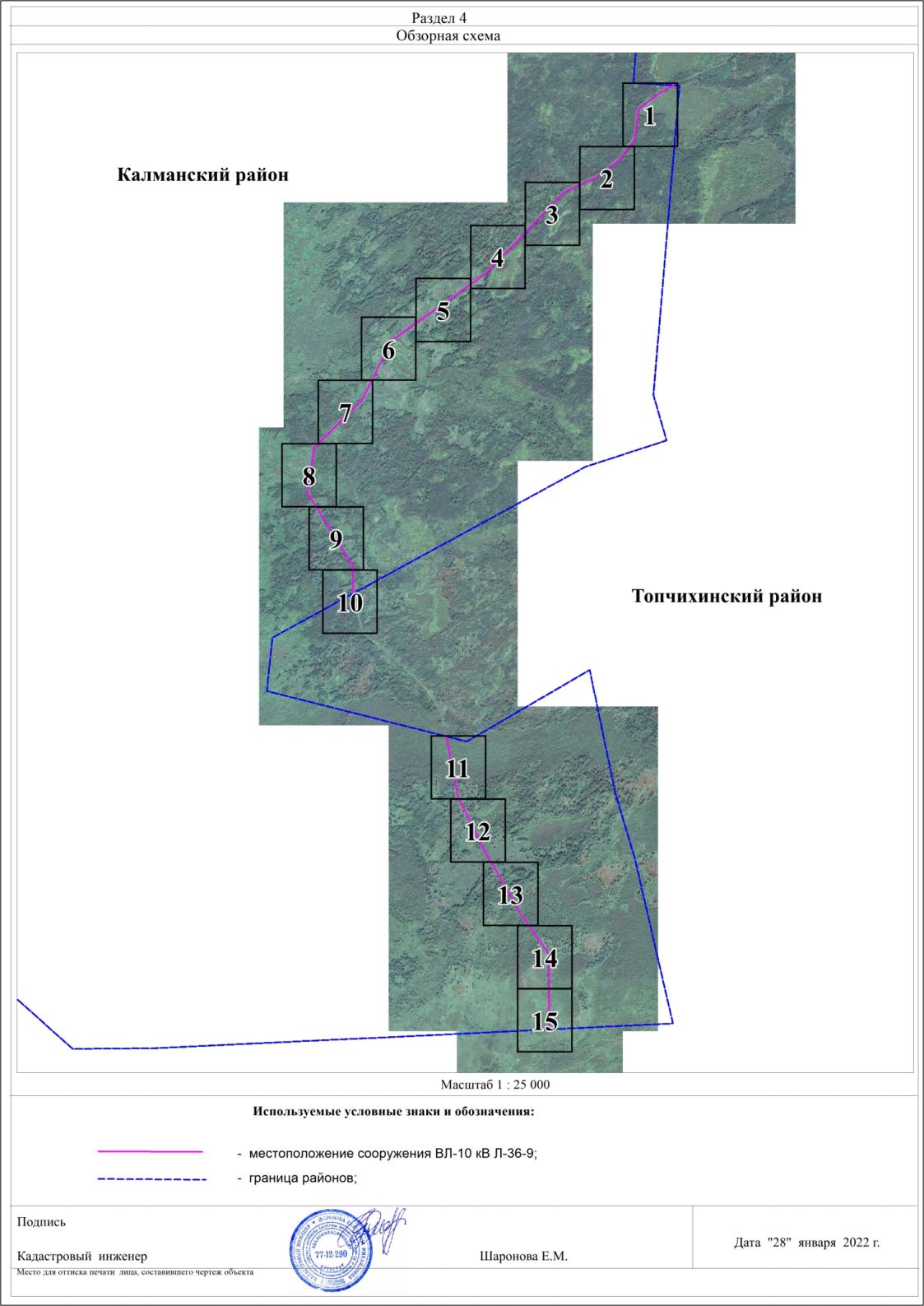 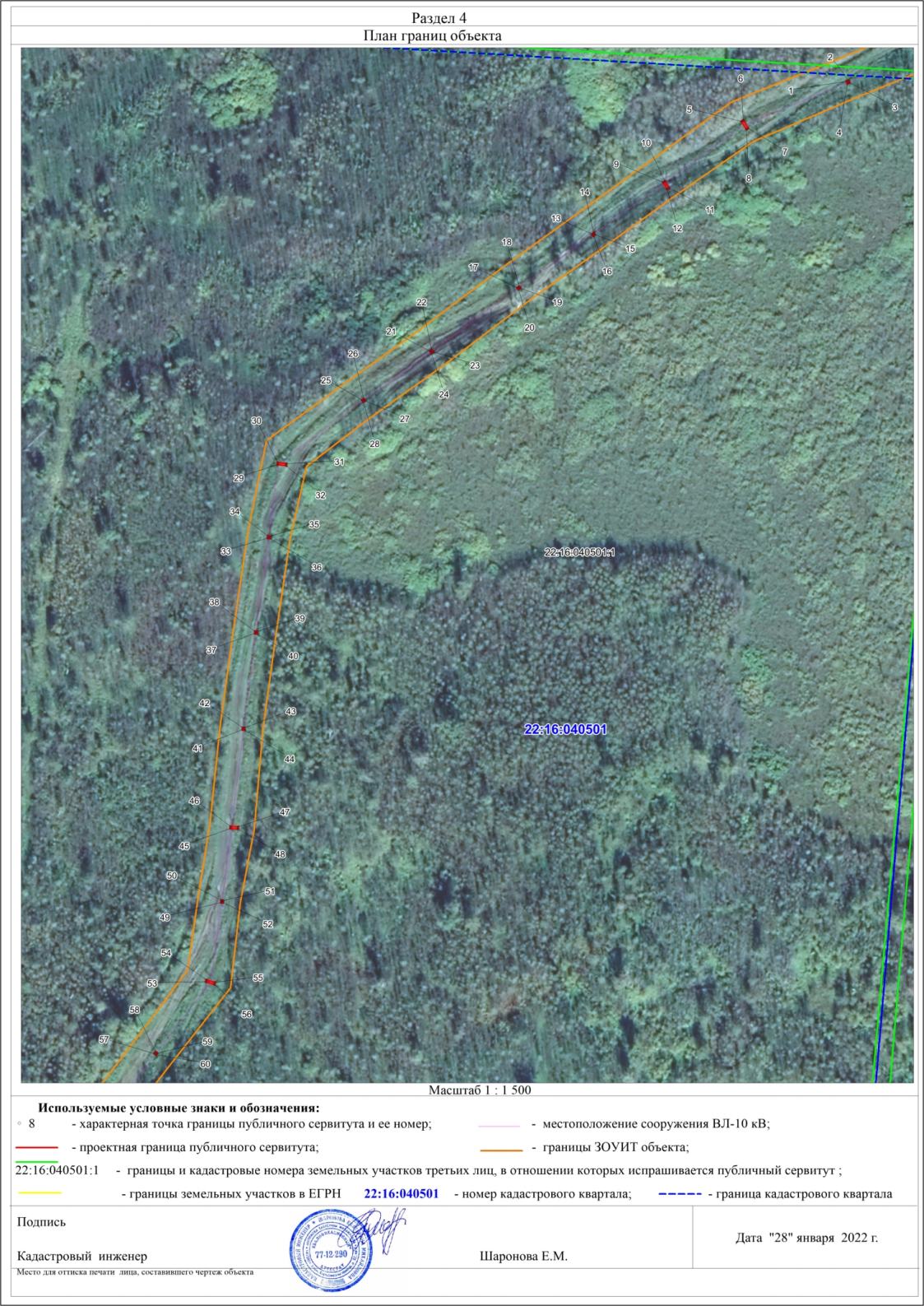 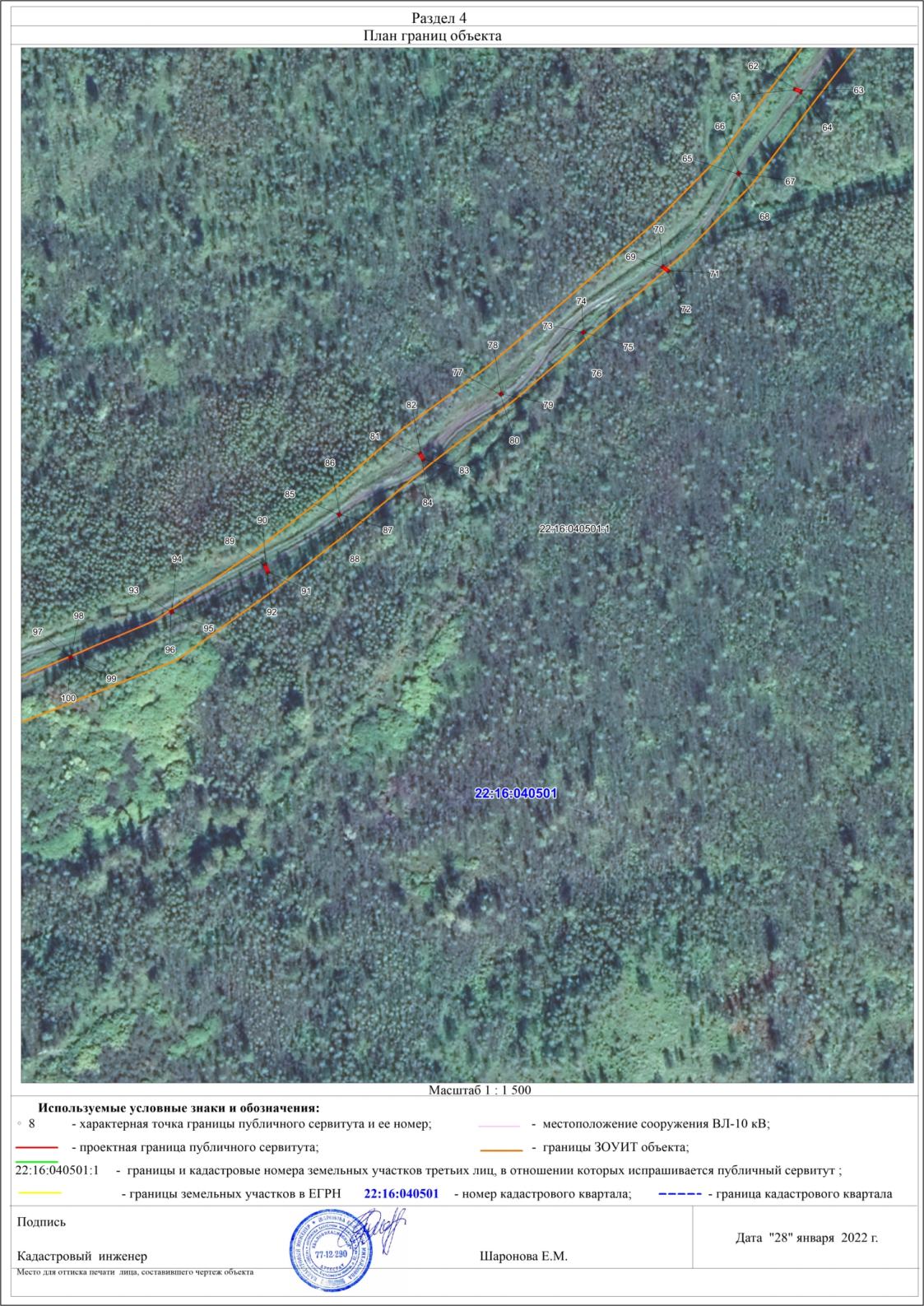 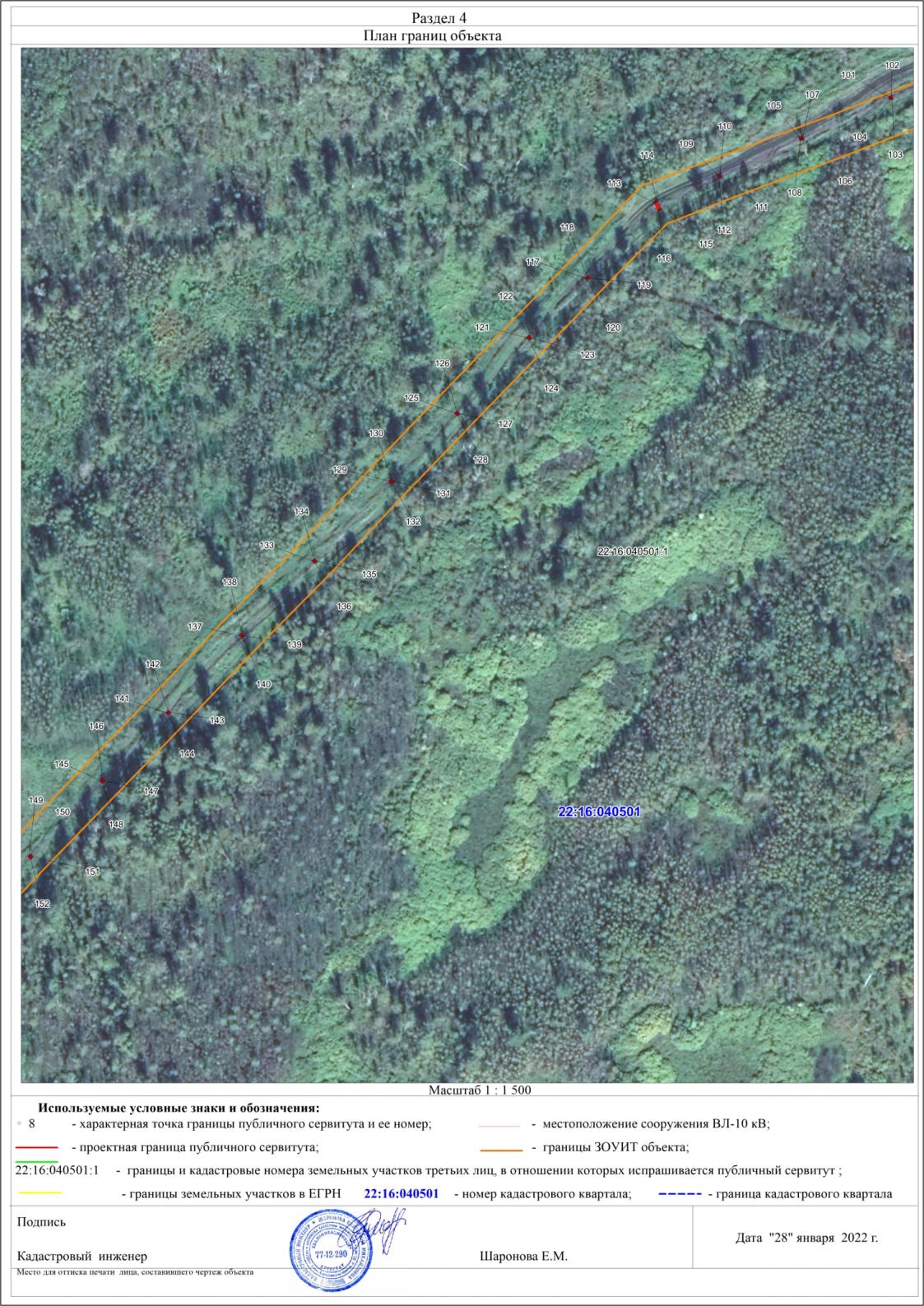 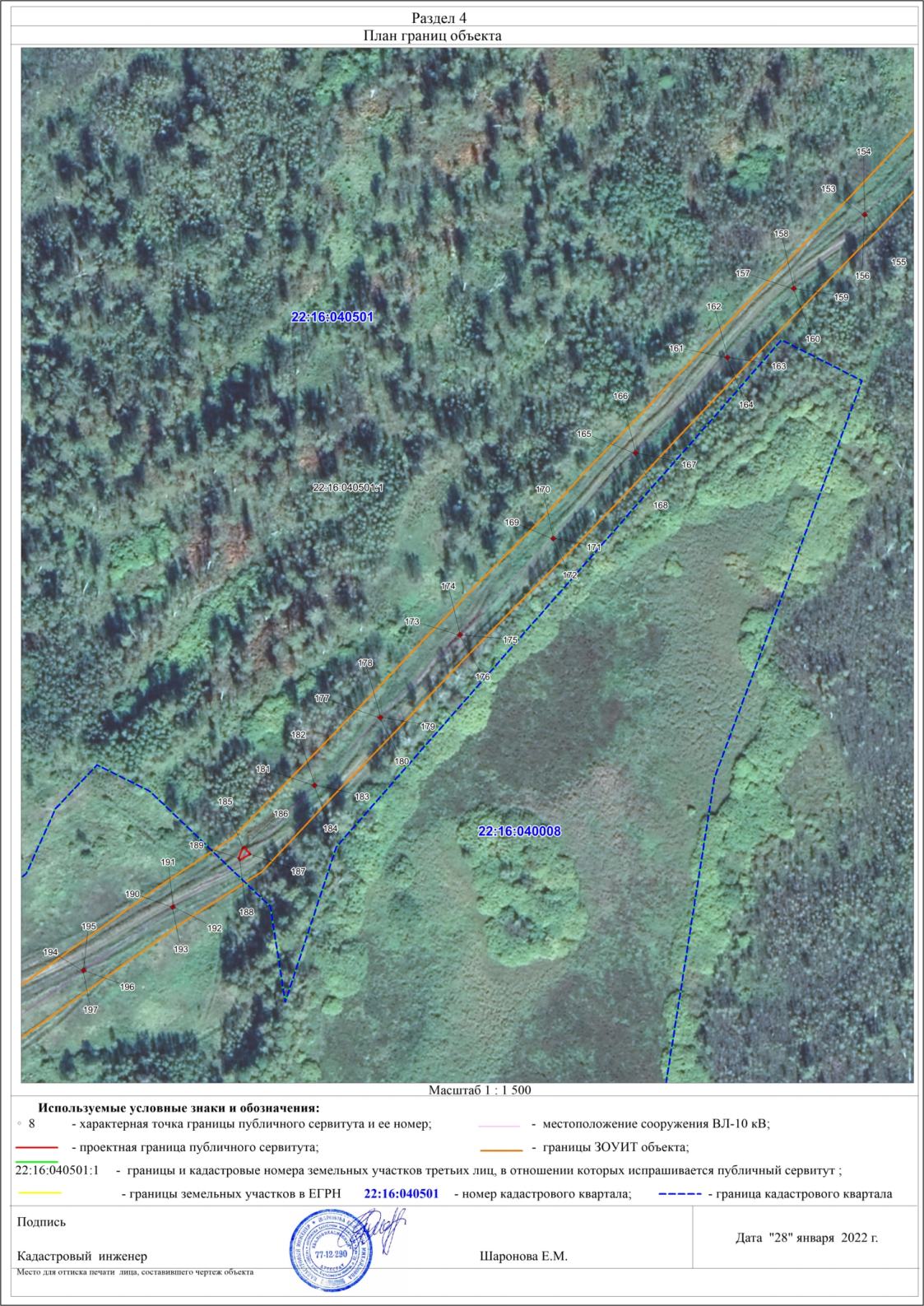 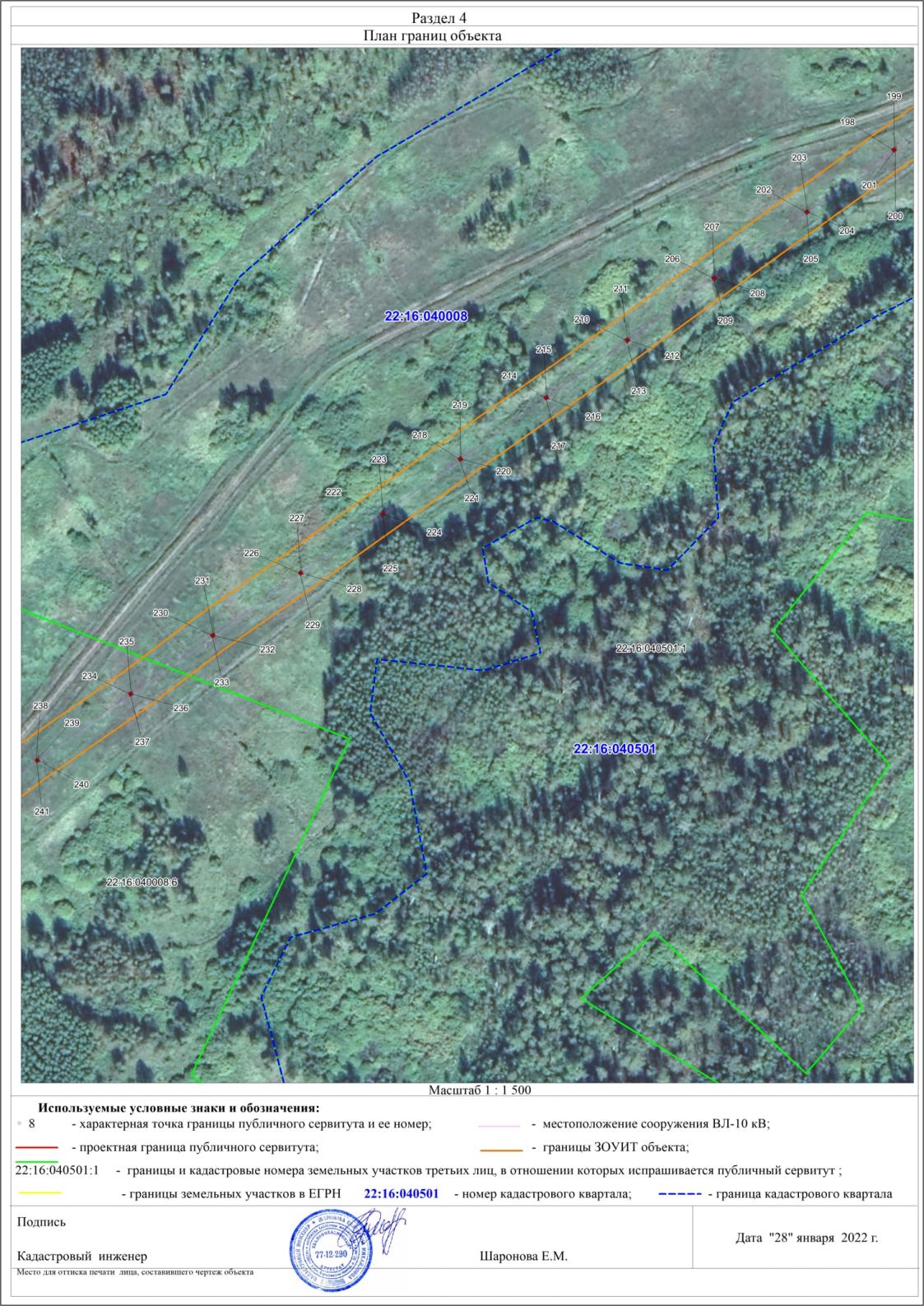 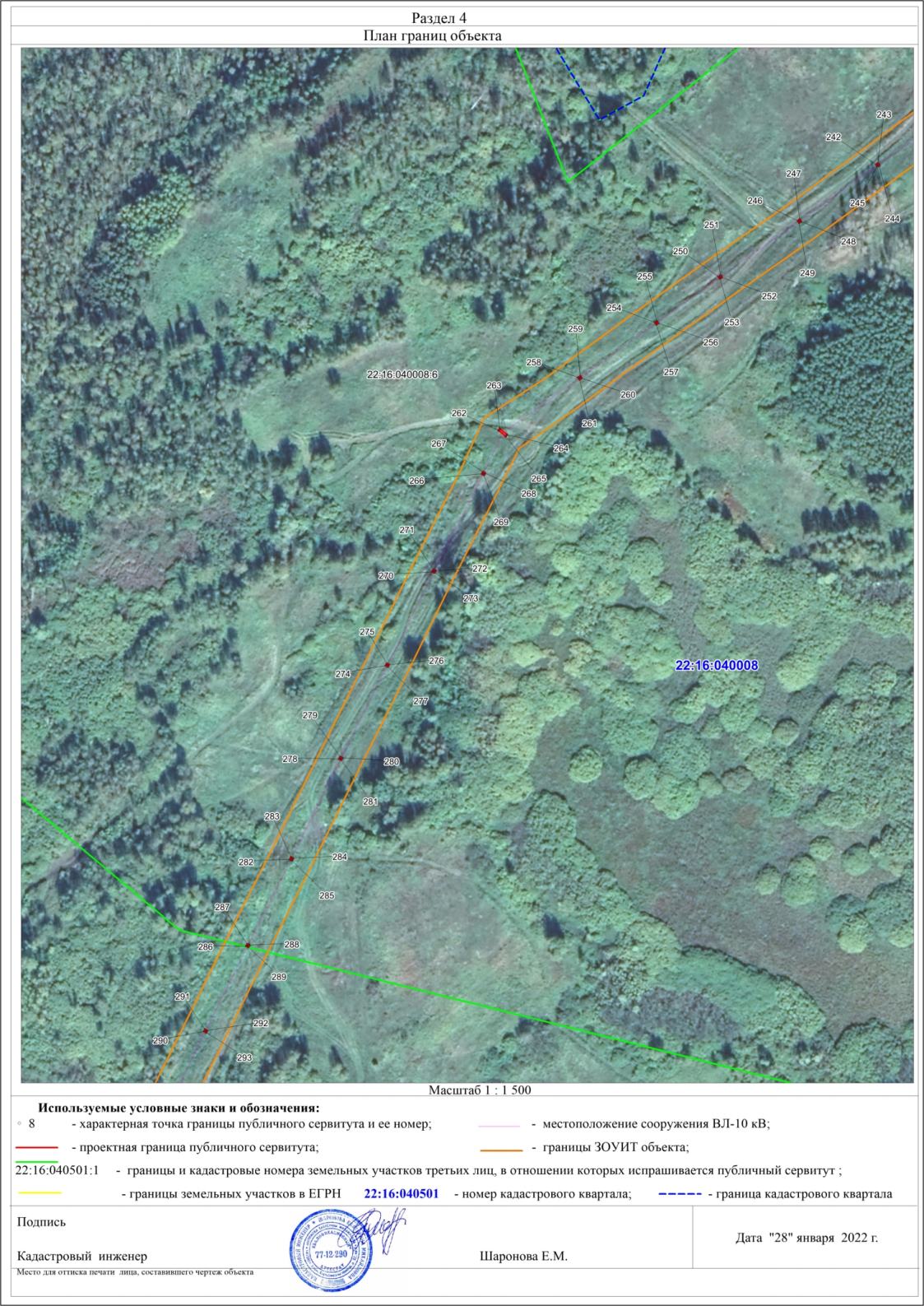 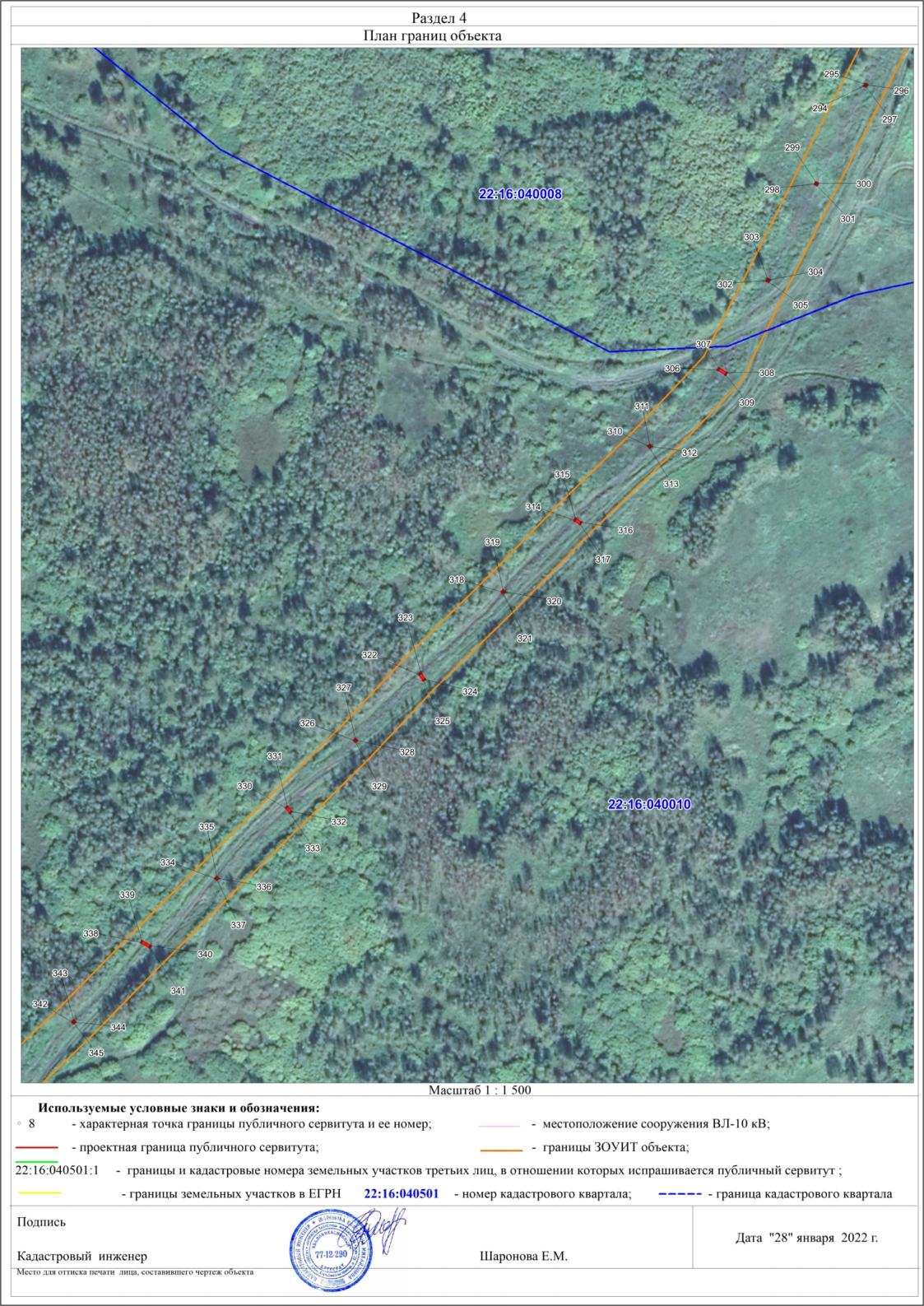 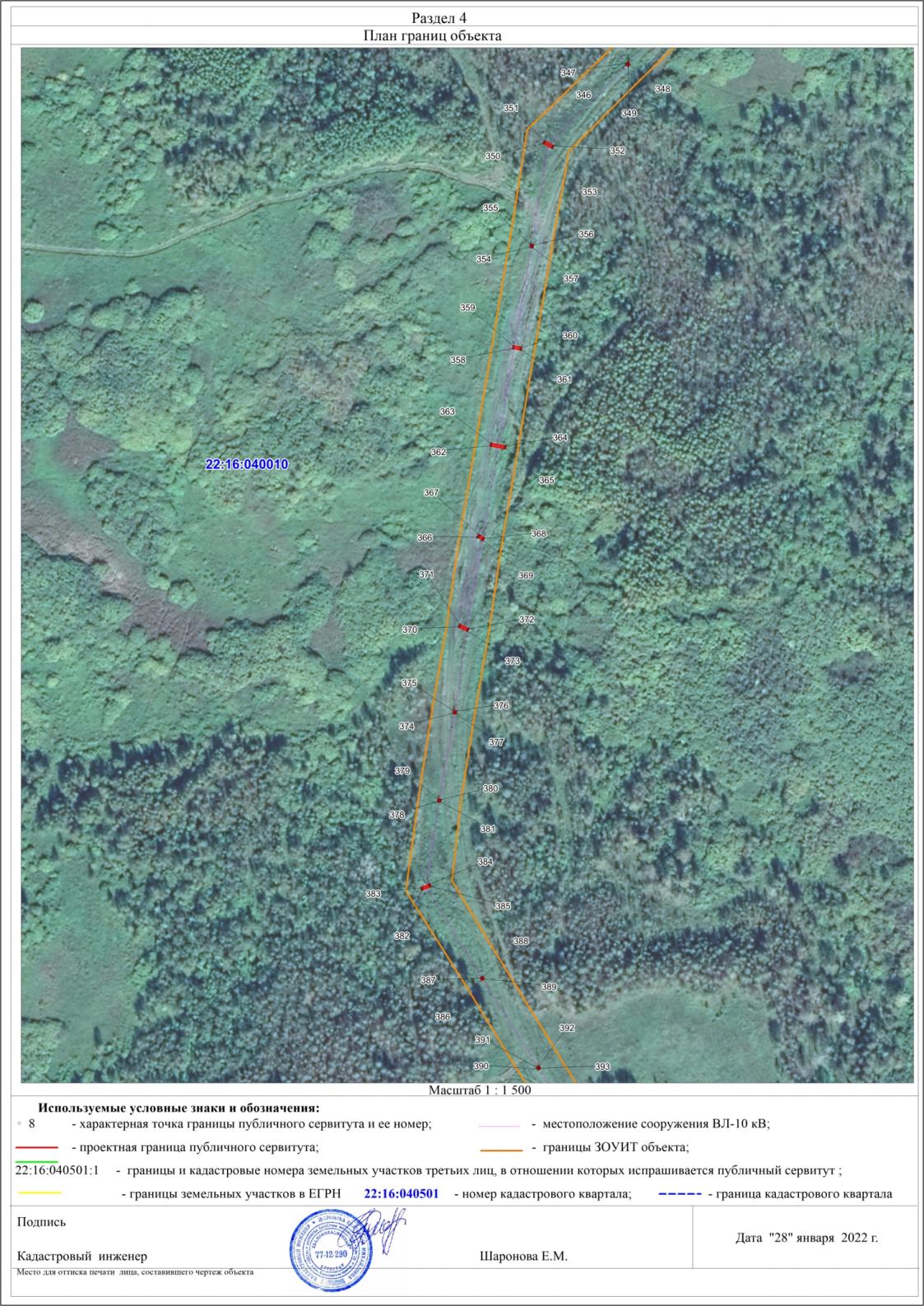 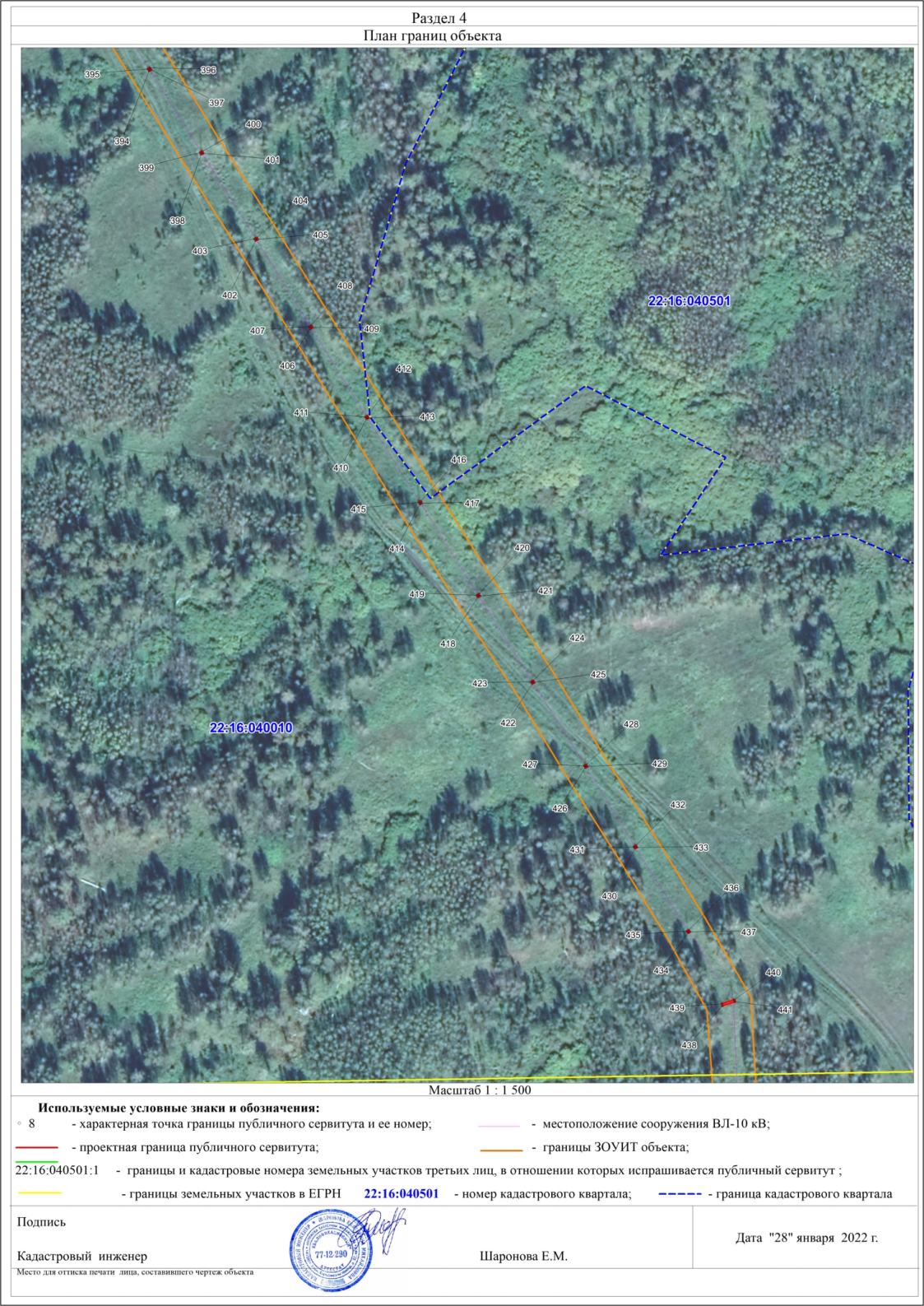 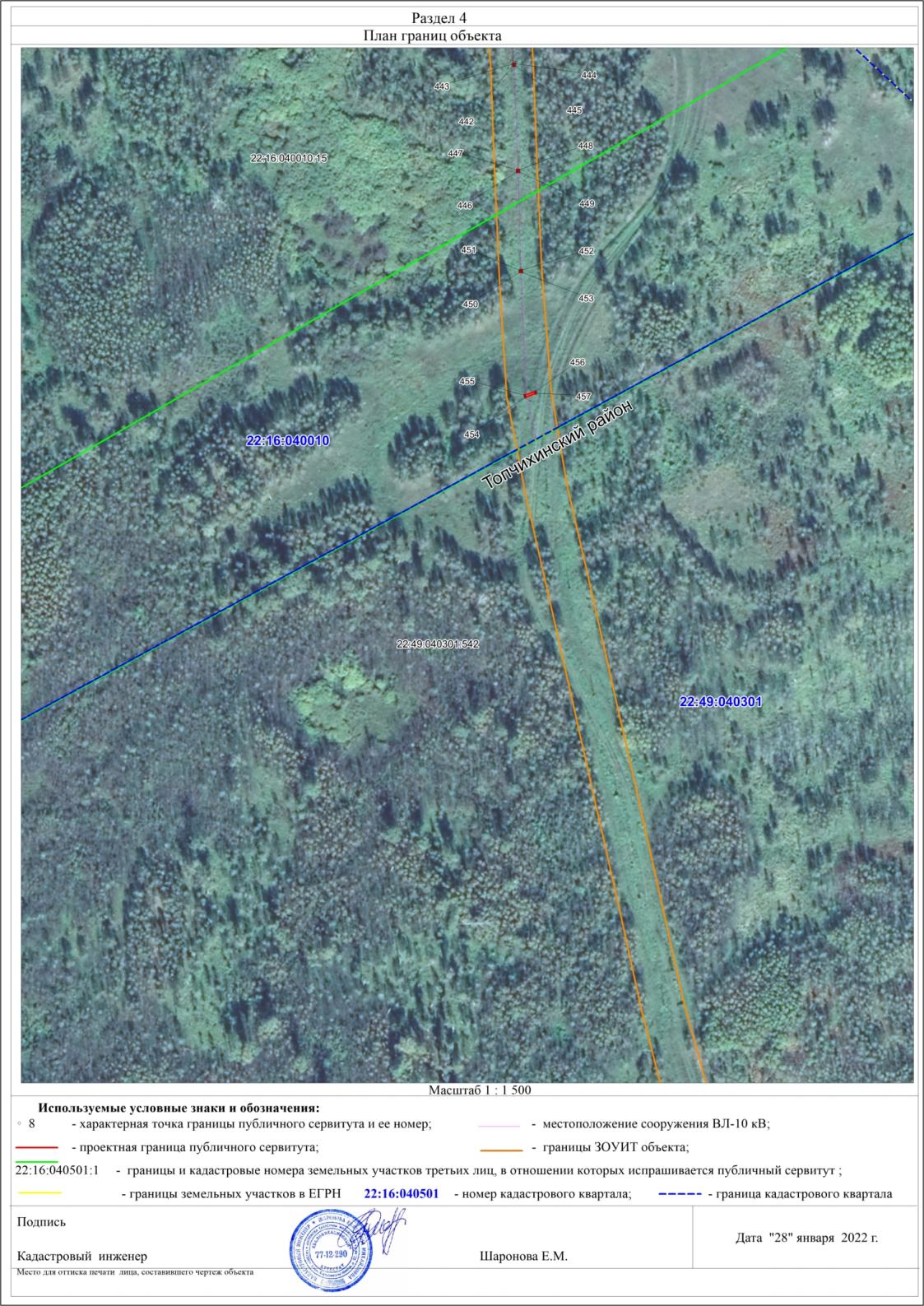 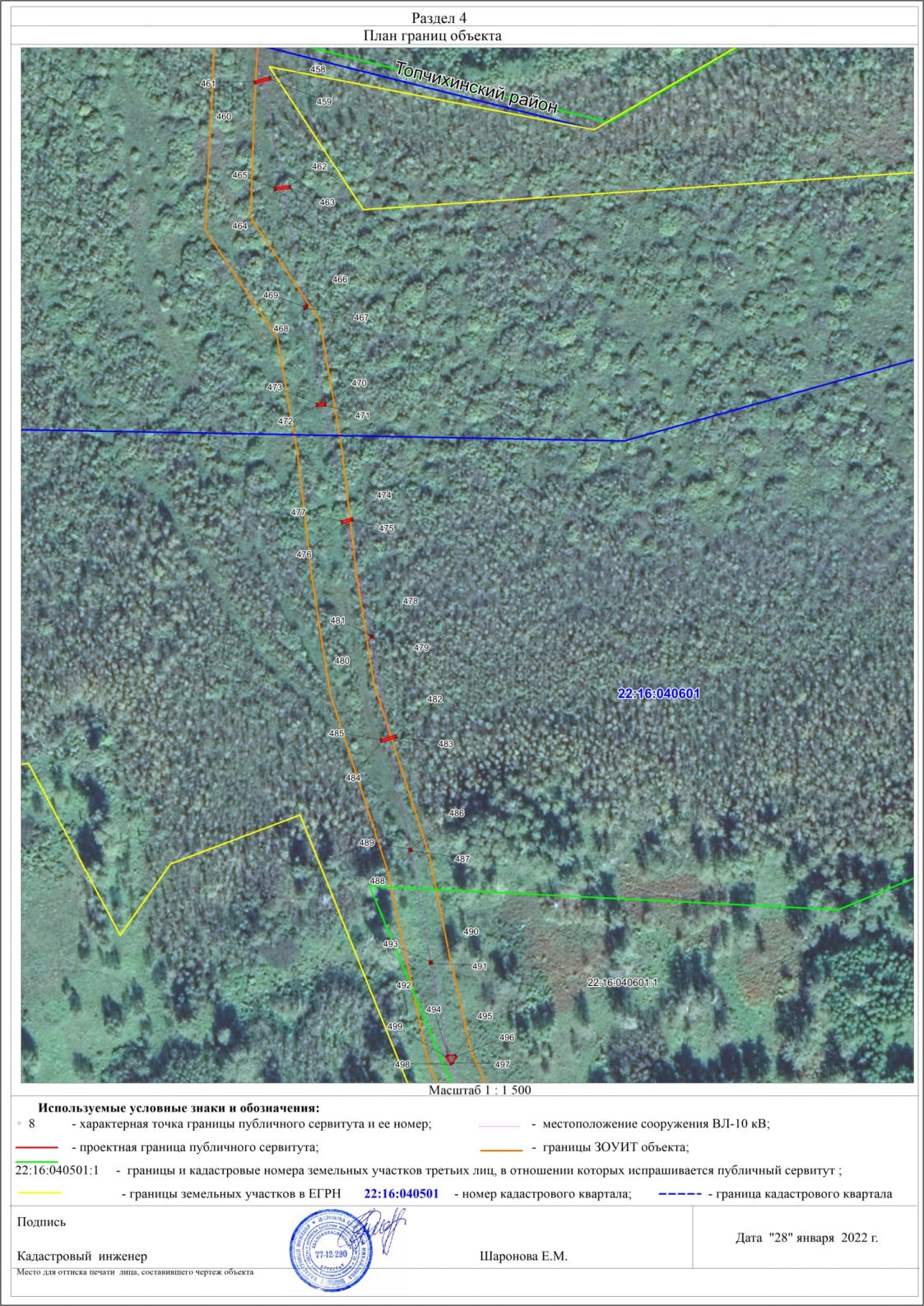 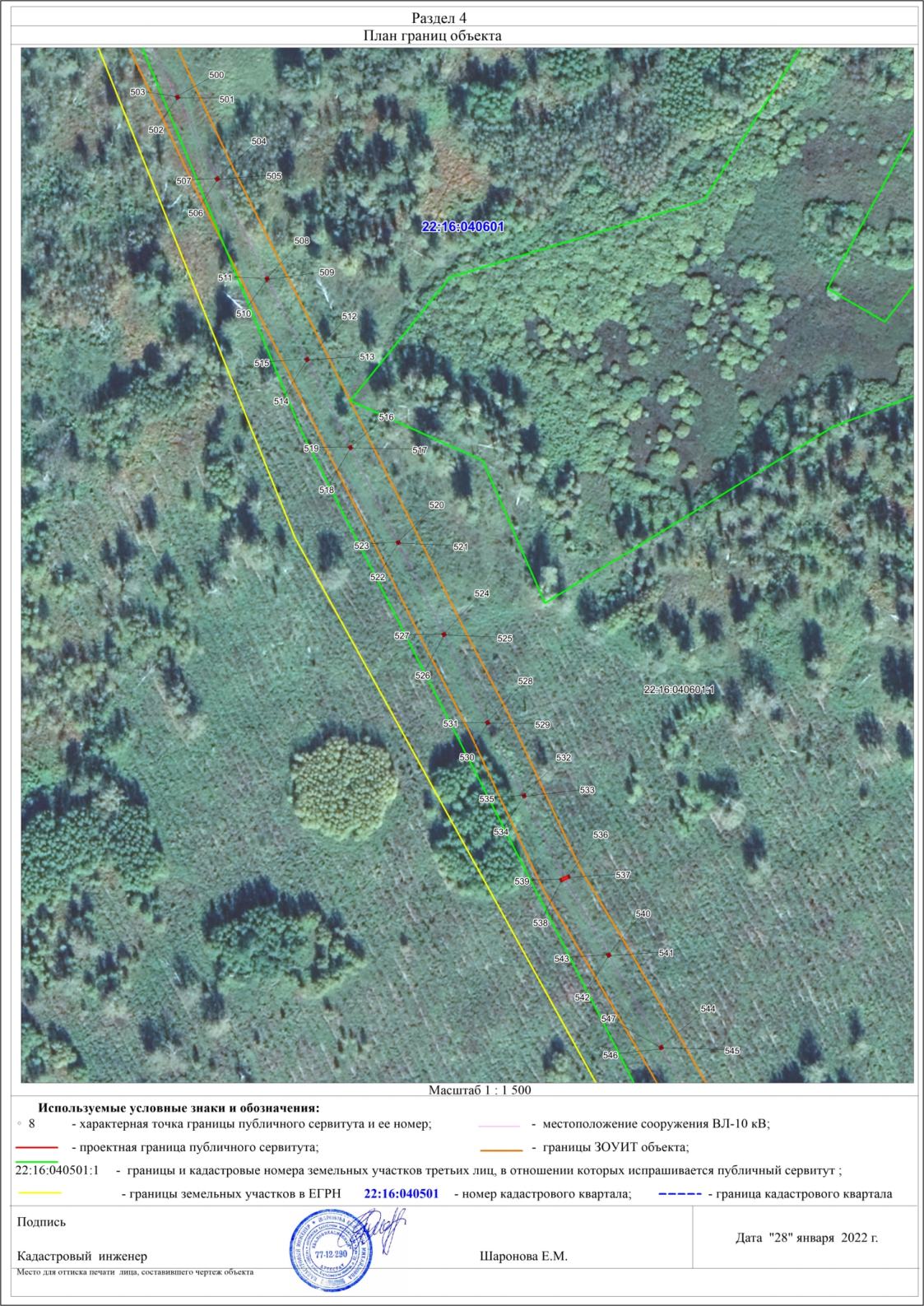 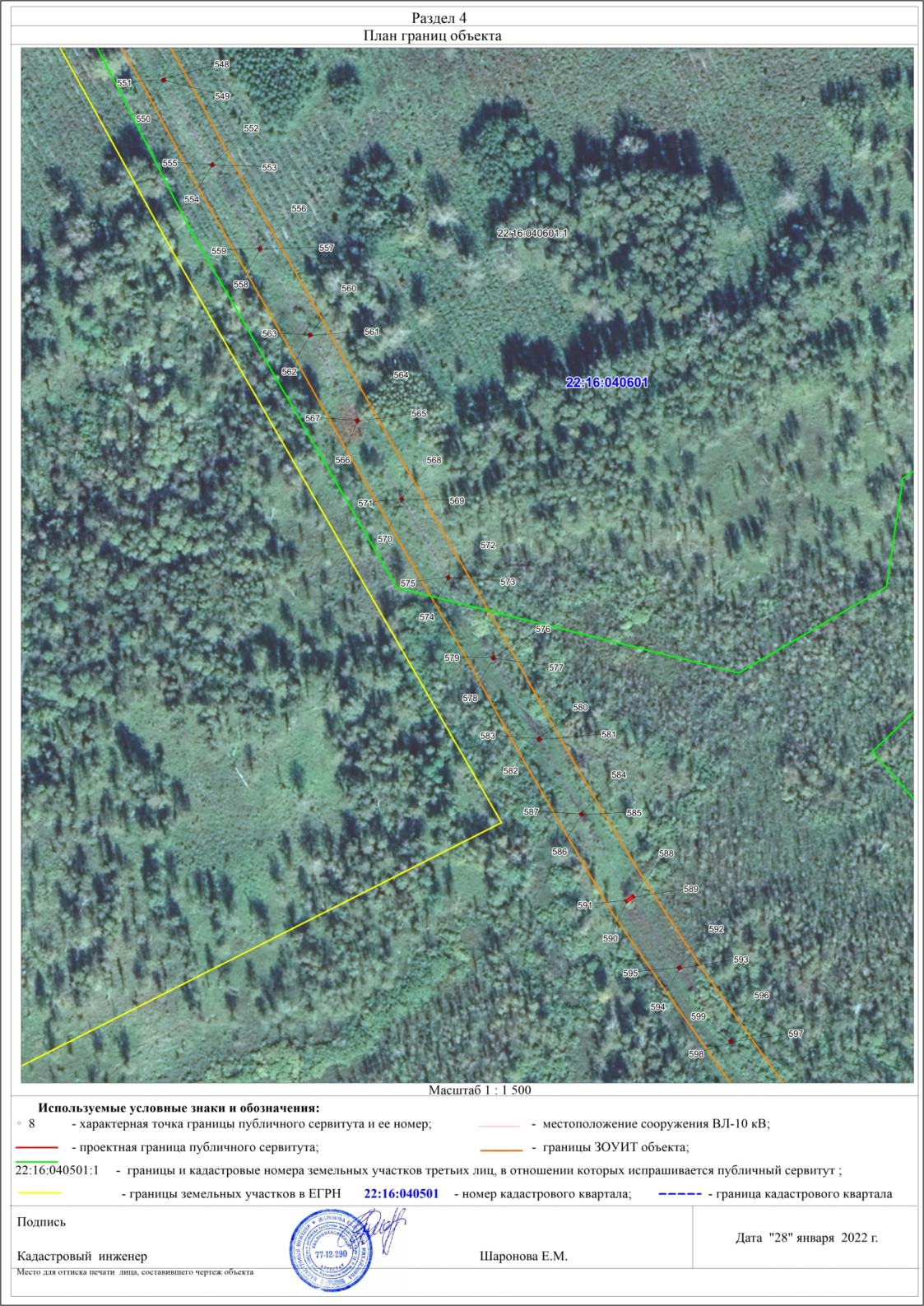 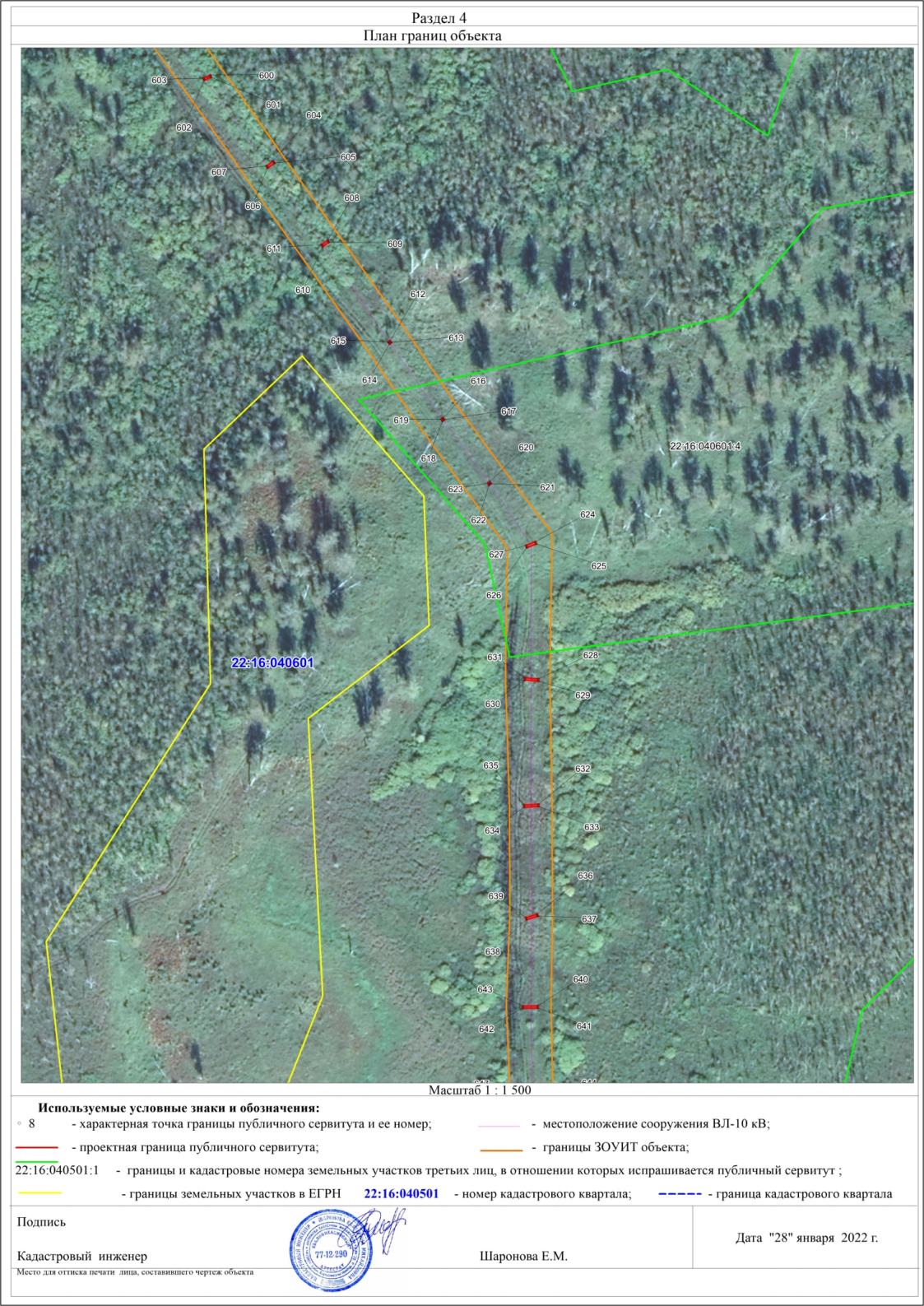 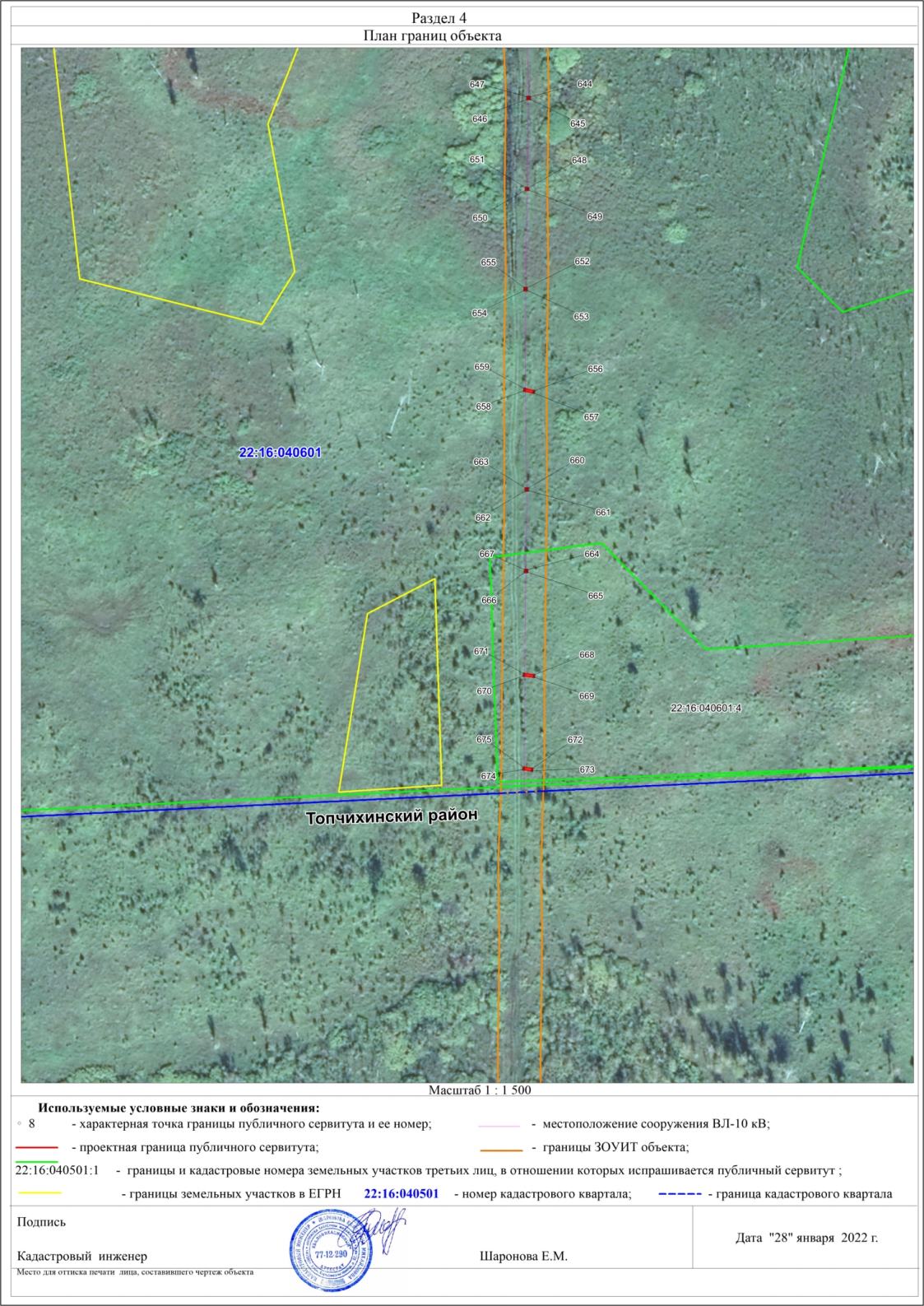 